Novel calix[4]arene based metallo-supramolecular complex for recognition of CN- ions in aqueous medium Mohammad Shahid, Har Mohindra Chawla and Pooja BhatiaDepartment of Chemistry, Indian Institute of Technology Delhi,Hauz Khas, New Delhi-110 016Material and Methods:All the reagents and solvents were purchased from Merck and Sigma-Aldrich and were used without any further purification. IR spectra in KBr were recorded on Agilent/ Perkin Elmer FT-IR spectrometer. 1H NMR spectra (chemical shifts in δ ppm) were recorded on a Bruker 300 FT–NMR (300 MHz) spectrometer, using TMS as internal standard. The UV-Vis absorption spectra were recorded on Perkin Elmer Lambda 35 spectrophotometer using a quartz curette (path length = 1 cm). Fluorescence spectra were recorded on a Horiba Fluoromax 4 spectrophotometer. HRMS were recorded on Brukar MICROTOF Q II in aqueous acetonitrile.The fluorescence titration data were employed to estimate the binding affinity for 1:1 and 1:2 stoichiometry by modified Benesi-Hildebrand method employing equations given below--1/(I - Io) = 1/(I - If) + 1/K (I - If) [M]							(1)   1/(I - Io) = 1/(I - If) + 1/K (I - If) [M]2						(1I)   Where, K is the association constant, I is fluorescence intensity/absorbance of free receptor 4, Io is the observed fluorescence intensity/absorbance of complex, 4-Cu2+ and If is the fluorescence intensity/absorbance at saturation. 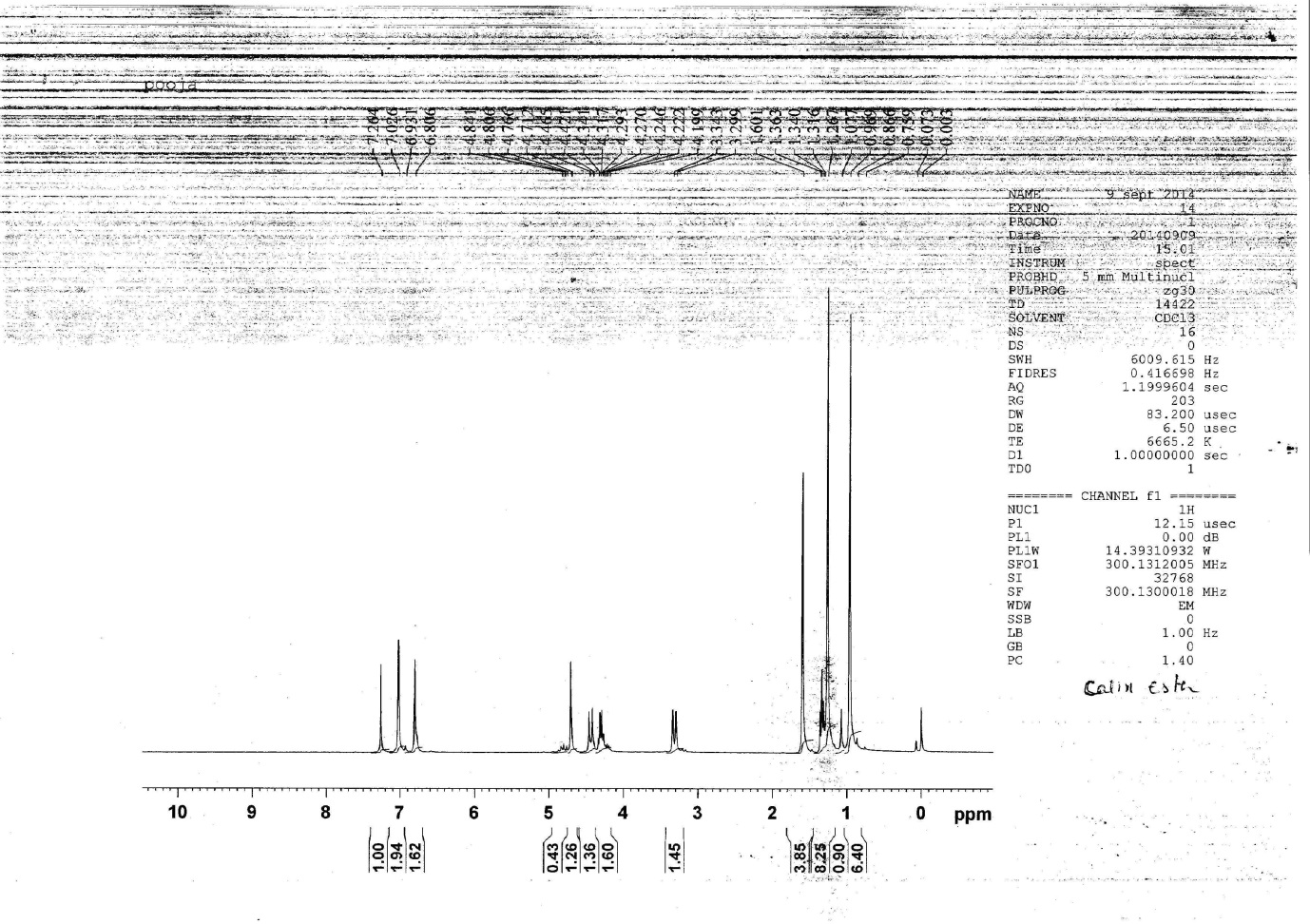 Figure S1: 1H NMR spectrum of compound 2 in CDCl3.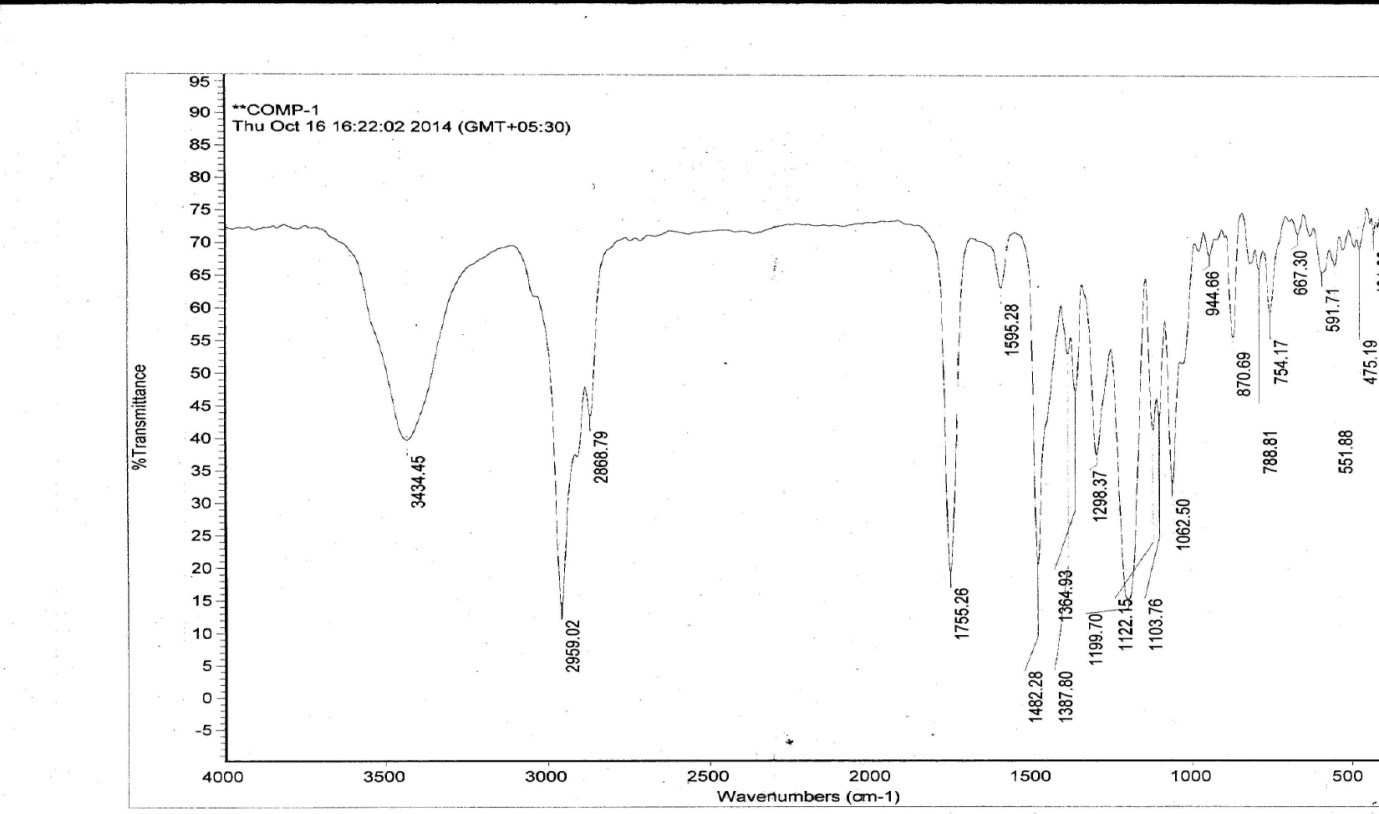 Figure S2: FT-IR spectrum of compound 2.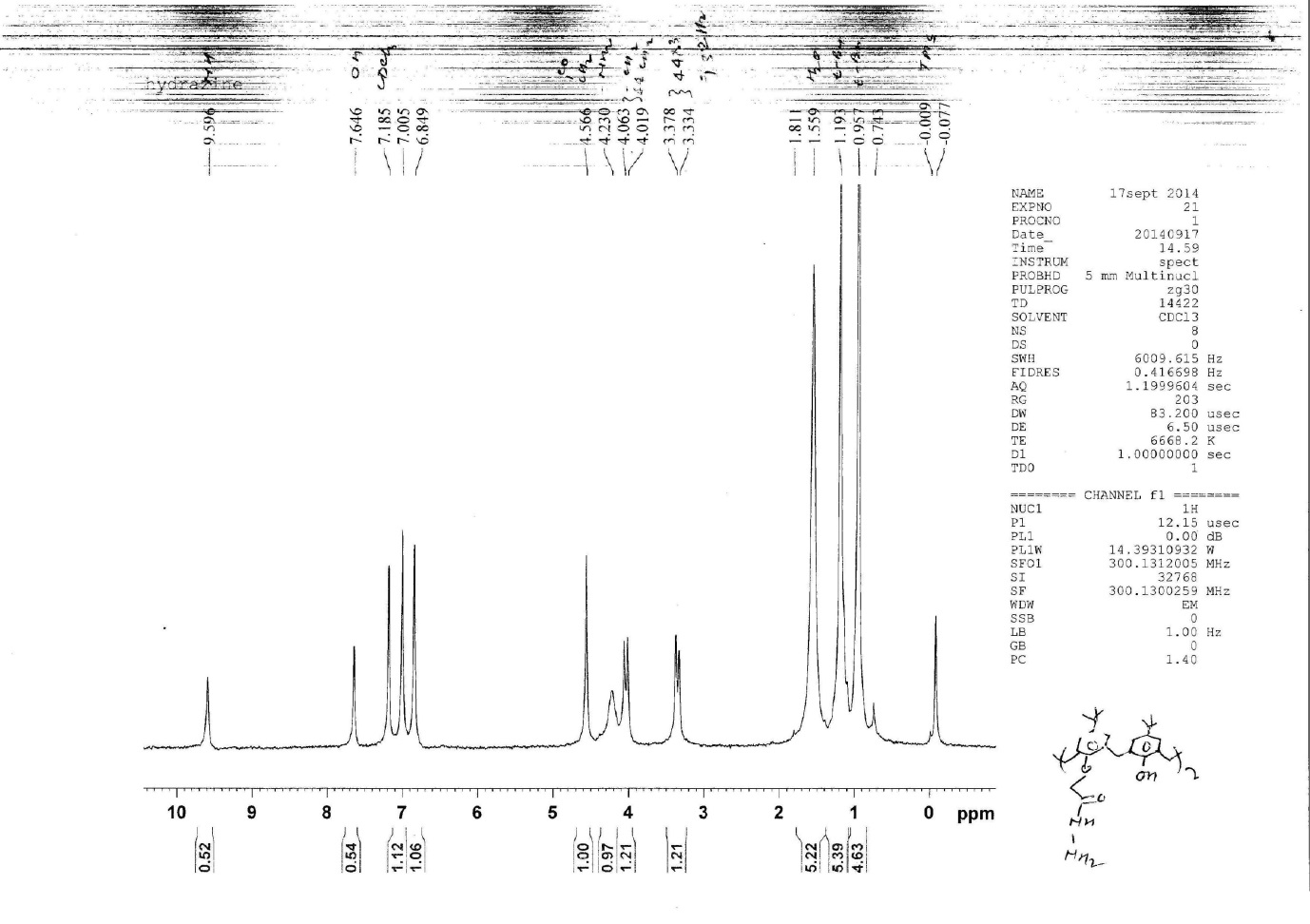 Figure S3: 1H NMR spectrum of compound 3 in CDCl3.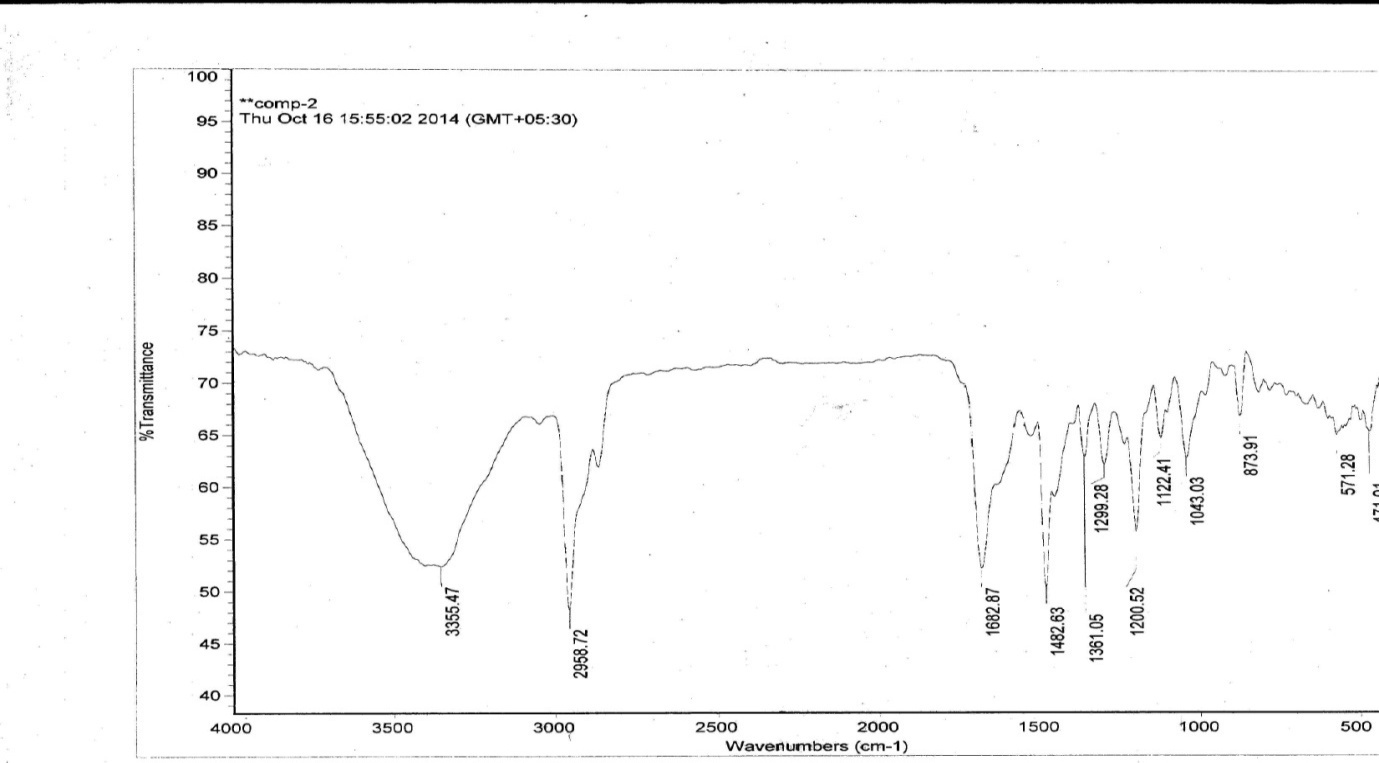 Figure S4: FT-IR spectrum of compound 3.	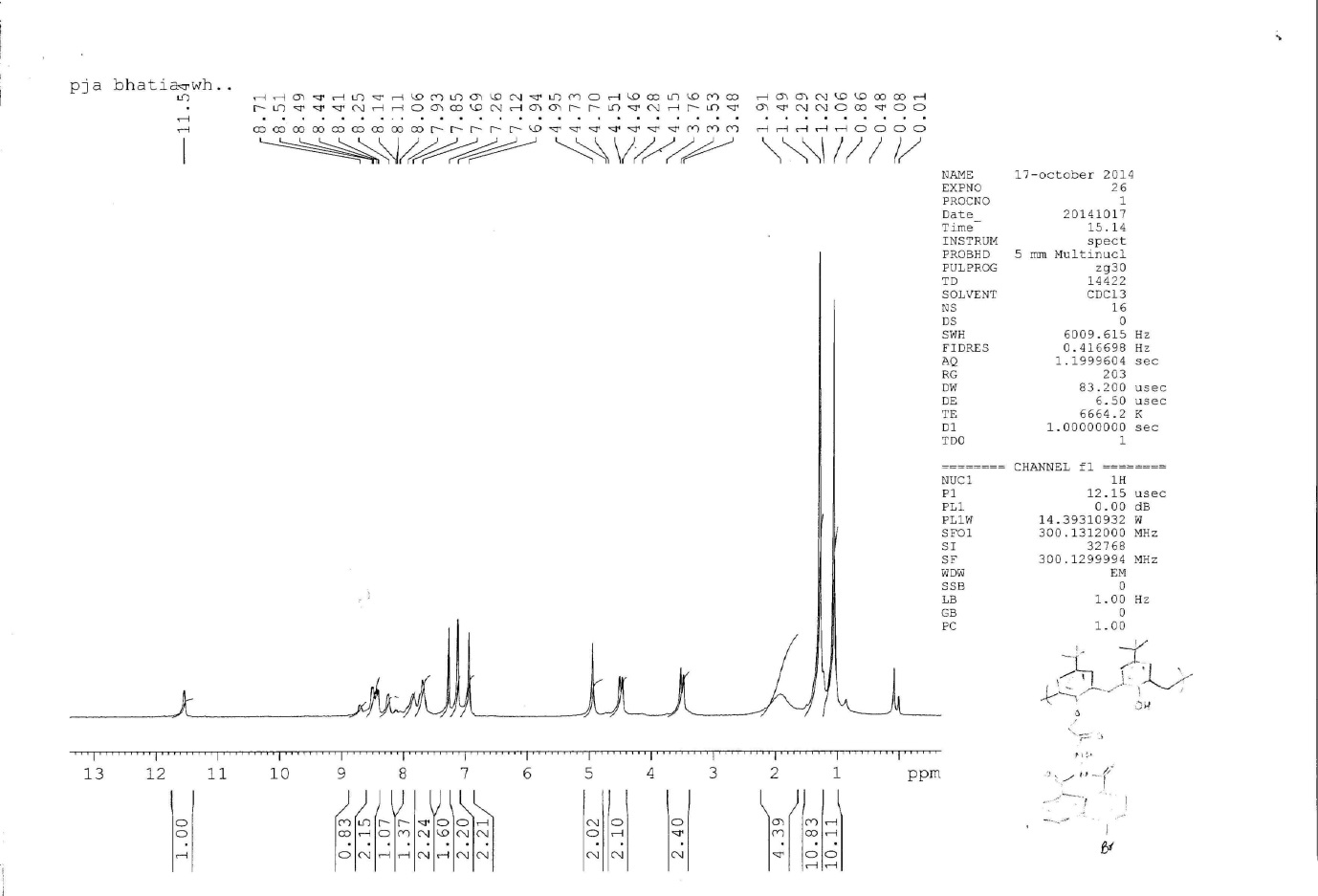 Figure S5: 1H NMR spectrum of compound 4 in CDCl3.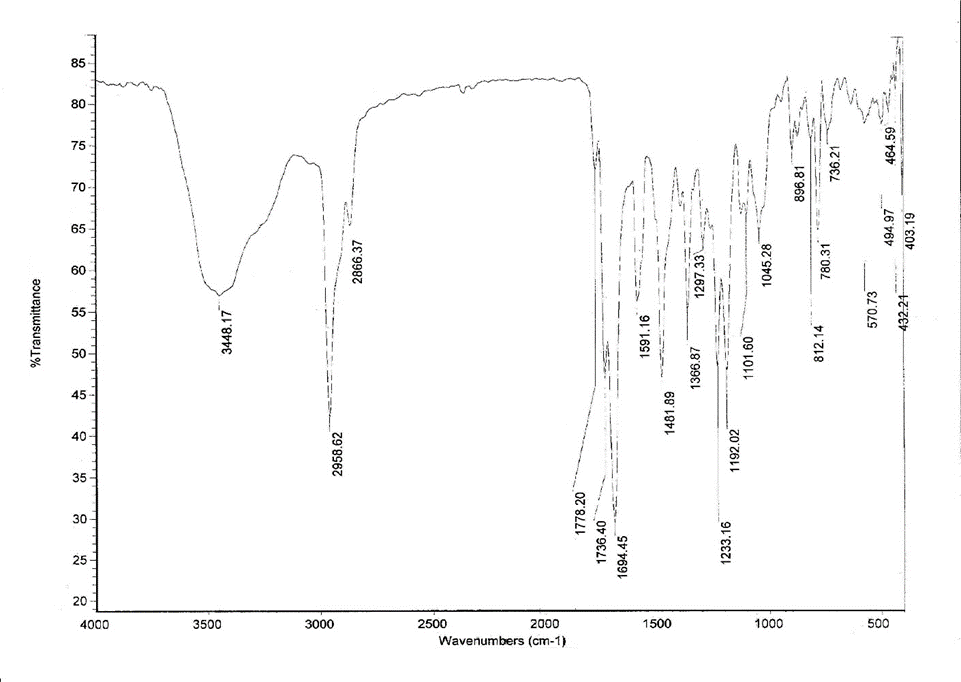 Figure S6: FT-IR spectrum of compound 4.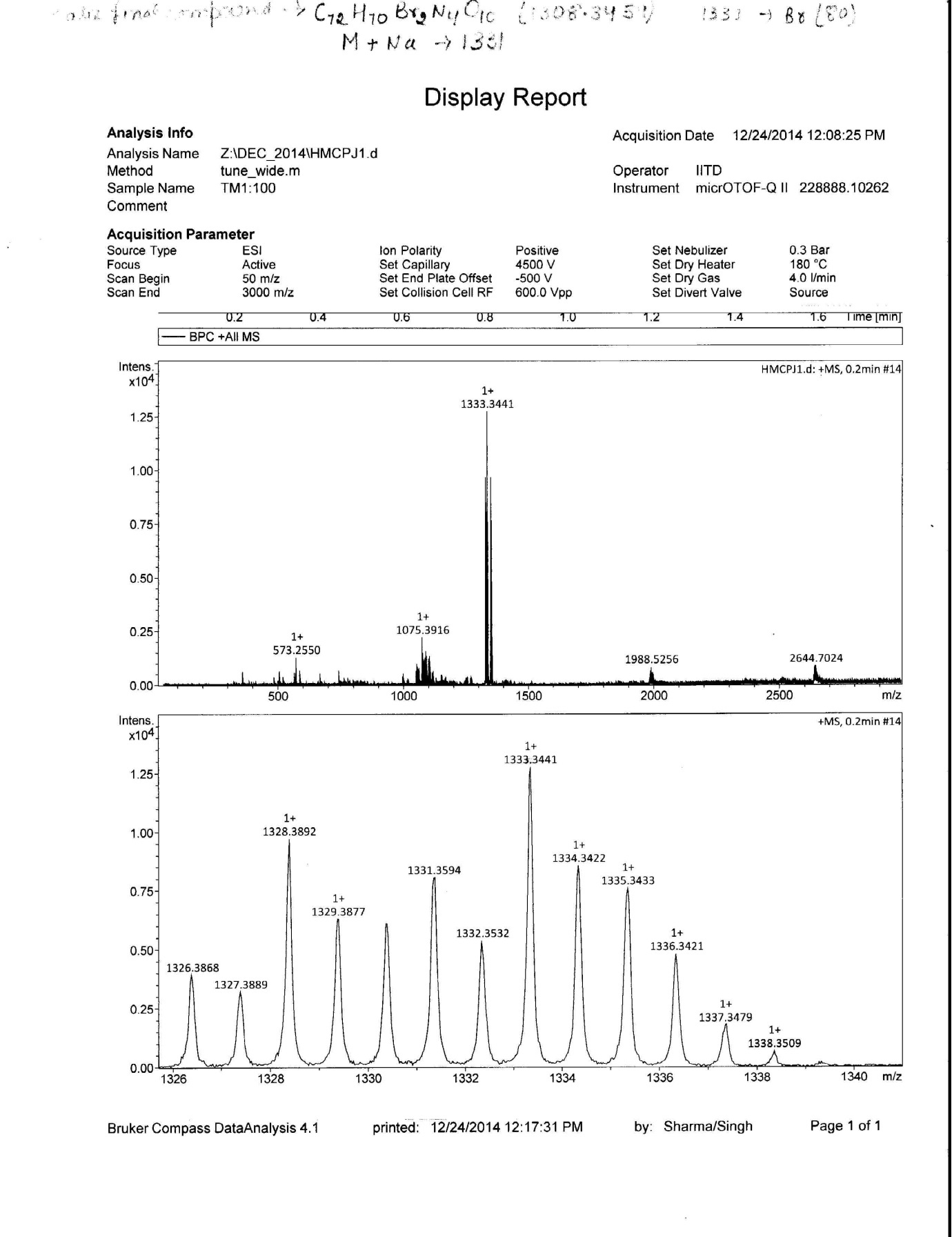 Figure S7: HRMS mass spectrum of compound 4.Figure S8: Interference studies on 4 with different metal ions (20 equiv) in aqueous-acetonitrile solution (20%, v/v).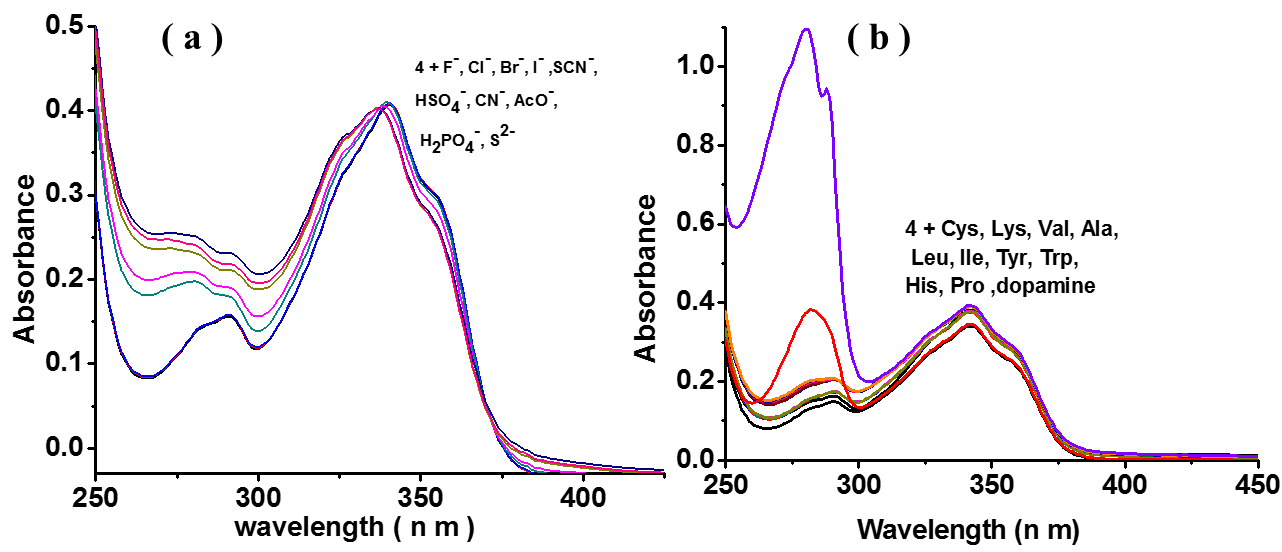 Figure S9: Interaction of 4 (10 µM) with different (a) anions (20 equiv) and (b) amino acids (20 equiv) in aqueous-acetonitrile solution (20%, v/v).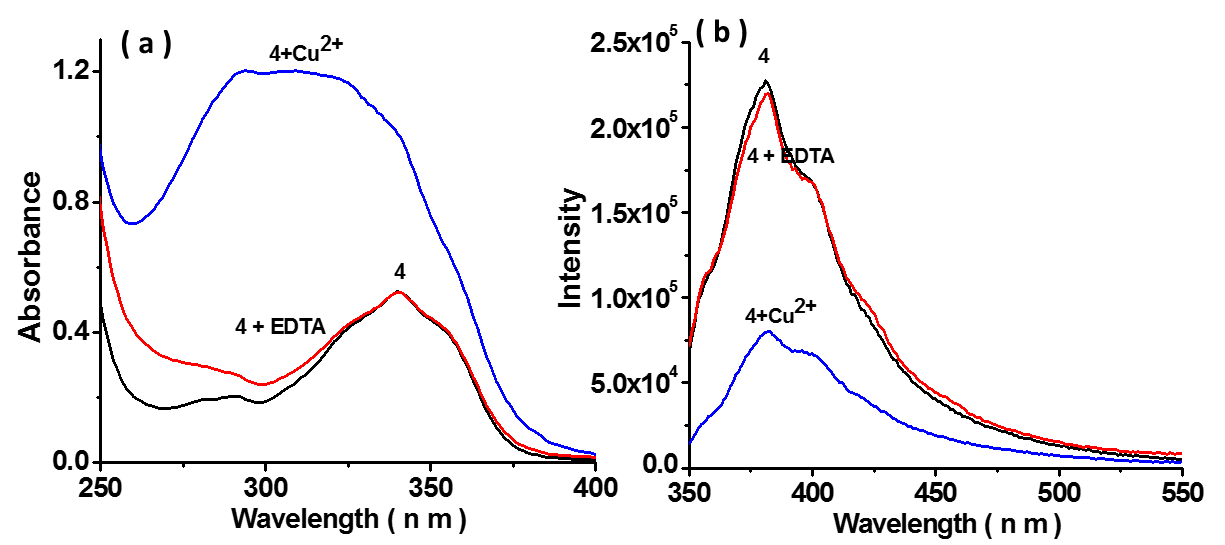 Figure S10: Re-usability of 4, 4-Cu2+ on treatment with EDTA in aqueous-acetonitrile solution (20%).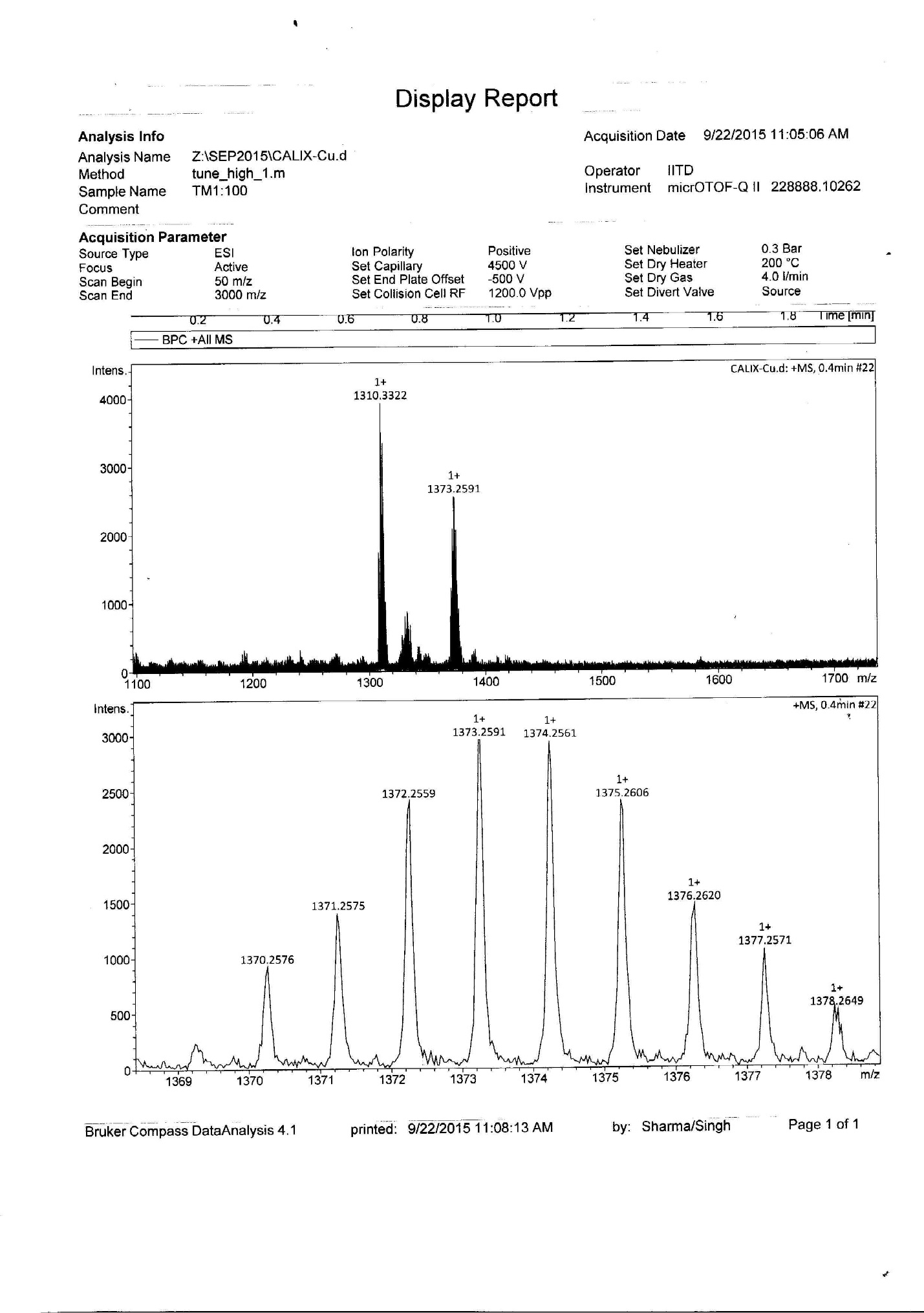 Figure S11: HRMS spectrum of 4-Cu2+ which showed the molecular ion peak at m/z 1373.2591; 1371.2575, calculated for [C72H70Br2N4O10Cu]+ m/z = 1373.2834; 1371.2844.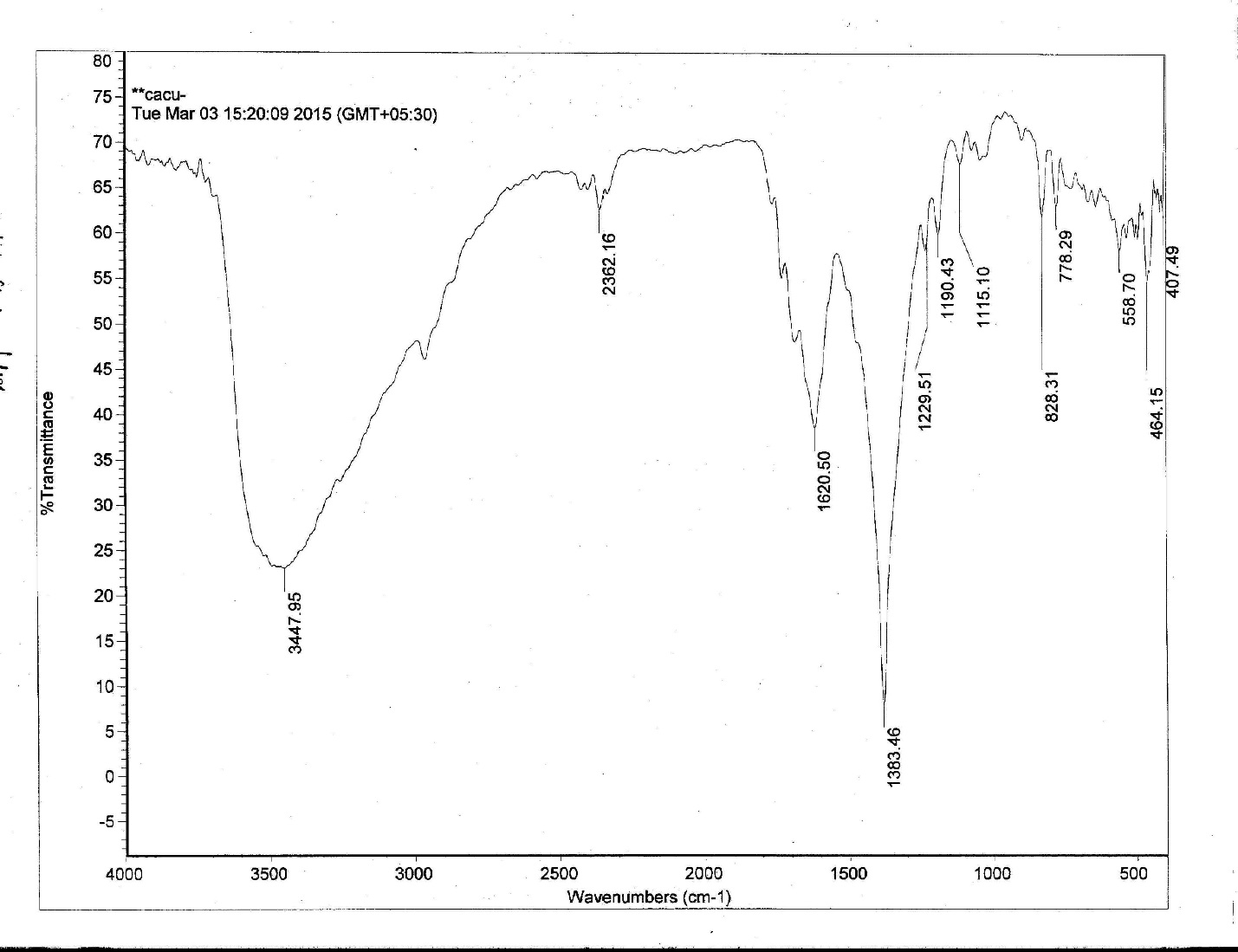 Figure S12: FT-IR spectrum of 4-Cu2+ complex in KBr.Figure S13: Interaction studies on 4-Cu2+ complex with different anions (20 equiv) in aqueous-acetonitrile solution (20%, v/v).Figure S14: Fluorescence interaction of 4-Cu2+ with anions (20 equiv) in aqueous-acetonitrile solution (20%, v/v). 